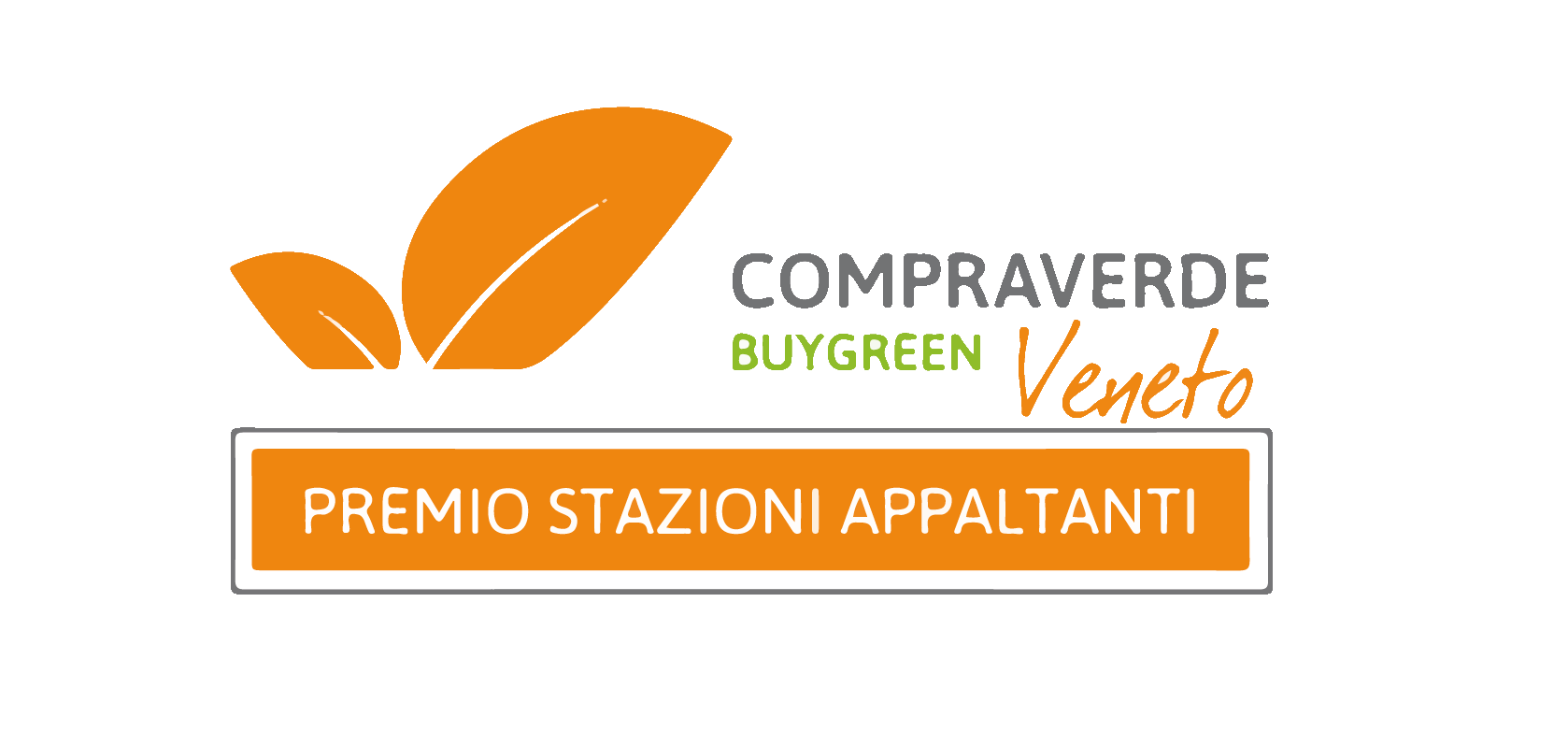 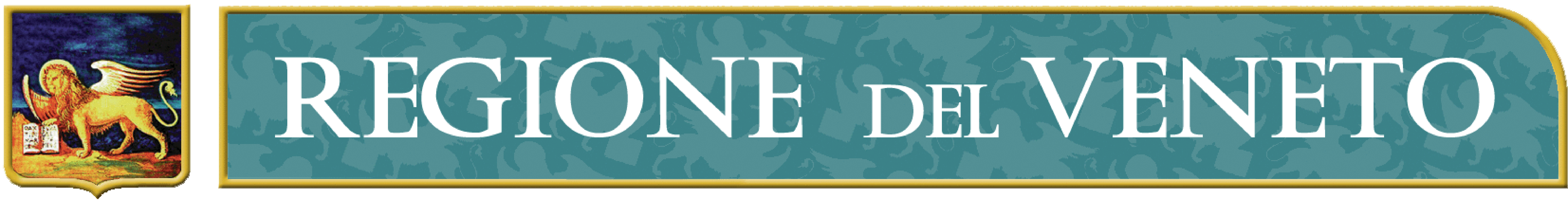 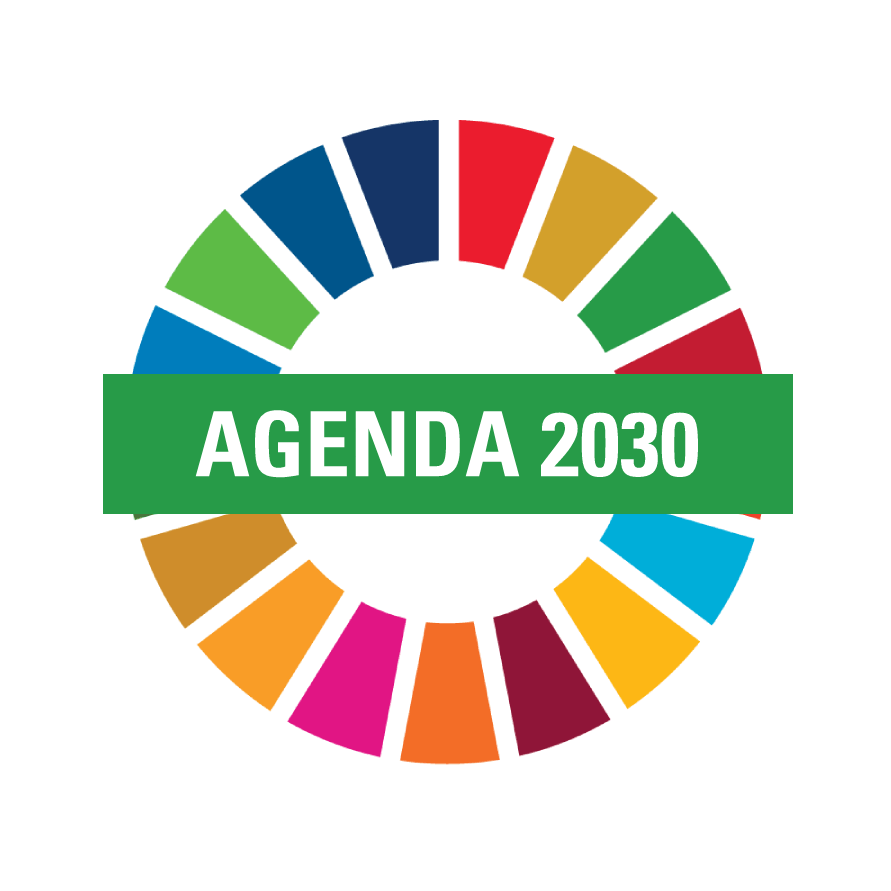 PREMIO COMPRAVERDE VENETO – STAZIONI APPALTANTIReferente interno per il PremioConsapevole delle sanzioni penali, nel caso di dichiarazioni non veritiere, di formazione o uso di atti falsi, richiamate all’art. 76 del DPR 445 del 28.12.2000,CHIEDEdi aderire alla selezione per l’assegnazione del Premio Compraverde Veneto – Stazioni Appaltanti.Categoria (barrare la casella corrispondente)Sezioni (Art.3) (barrare la casella corrispondente)ELENCO DELLA DOCUMENTAZIONE ALLEGATA RELATIVA ALLA CATEGORIA ALLA QUALE SI PARTECIPA (Art.5)Luogo e data __________________________      Timbro e Firma_________________________________l_ sottoscritt_, infine, dichiara di aver ricevuto completa informativa ai sensi dell’art. 4, n. 11 del GDPR ed esprime il proprio consenso affinché i dati personali forniti siano trattati, nel rispetto del Regolamento UE 2016/679 per le finalità indicate nel bando e per l’attività di promozione, ed autorizza l’eventuale pubblicazione e citazione, a titolo gratuito, del materiale giudicato vincitore a cura di Regione del Veneto. Luogo e data __________________________      Timbro e Firma________________________________Regione del VenetoDirezione Acquisti e AA.GG. Palazzo della Regione, Cannaregio n. 2330121 VENEZIA Segreteria del Premio: tel. 041-2795078/5213helpdeskgpp@regione.veneto.itDOMANDA DI PARTECIPAZIONEIL SOTTOSCRITTO(Nome e Cognome)IN QUALITÀ DI(Specificare il ruolo all’interno dell’organizzazione)NOME  DELL’ENTEP.IVAC.FINDIRIZZOTELEFONOPECEMAILNOME e COGNOMEEMAILTELEFONORivoluzione verde e transizione ecologicaCoesione e inclusione socialeRisparmio energetico e fonti rinnovabiliEnti Locali e ParchiSanitàIstruzioneImprese PubblicheDomanda di partecipazioneRelazione descrittivaDocumentazione di supporto